Recap of 2-1, 2-2 and 2-3 Day 11. 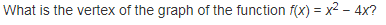 2. 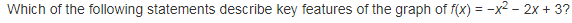 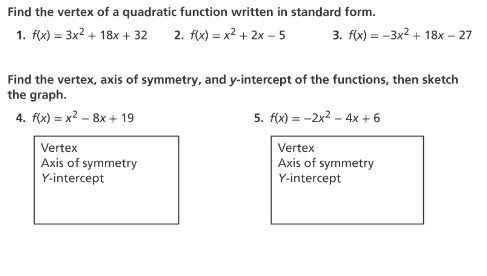 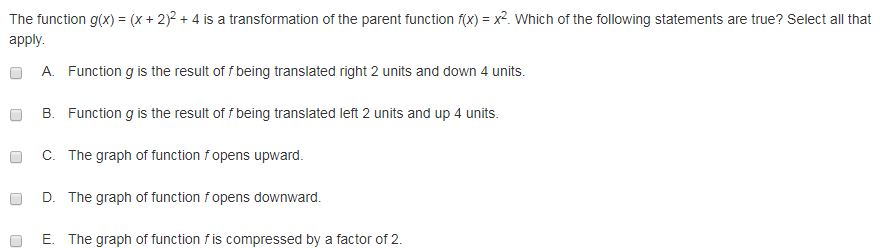 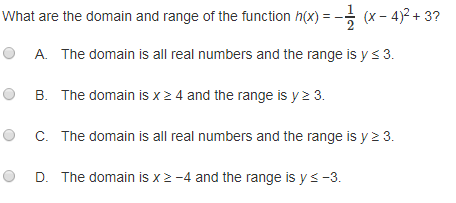 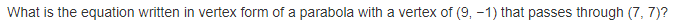 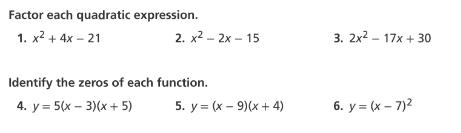 